Газета "Кролевецький вісник" № 12 (10 322) від 18 березня 2016 року 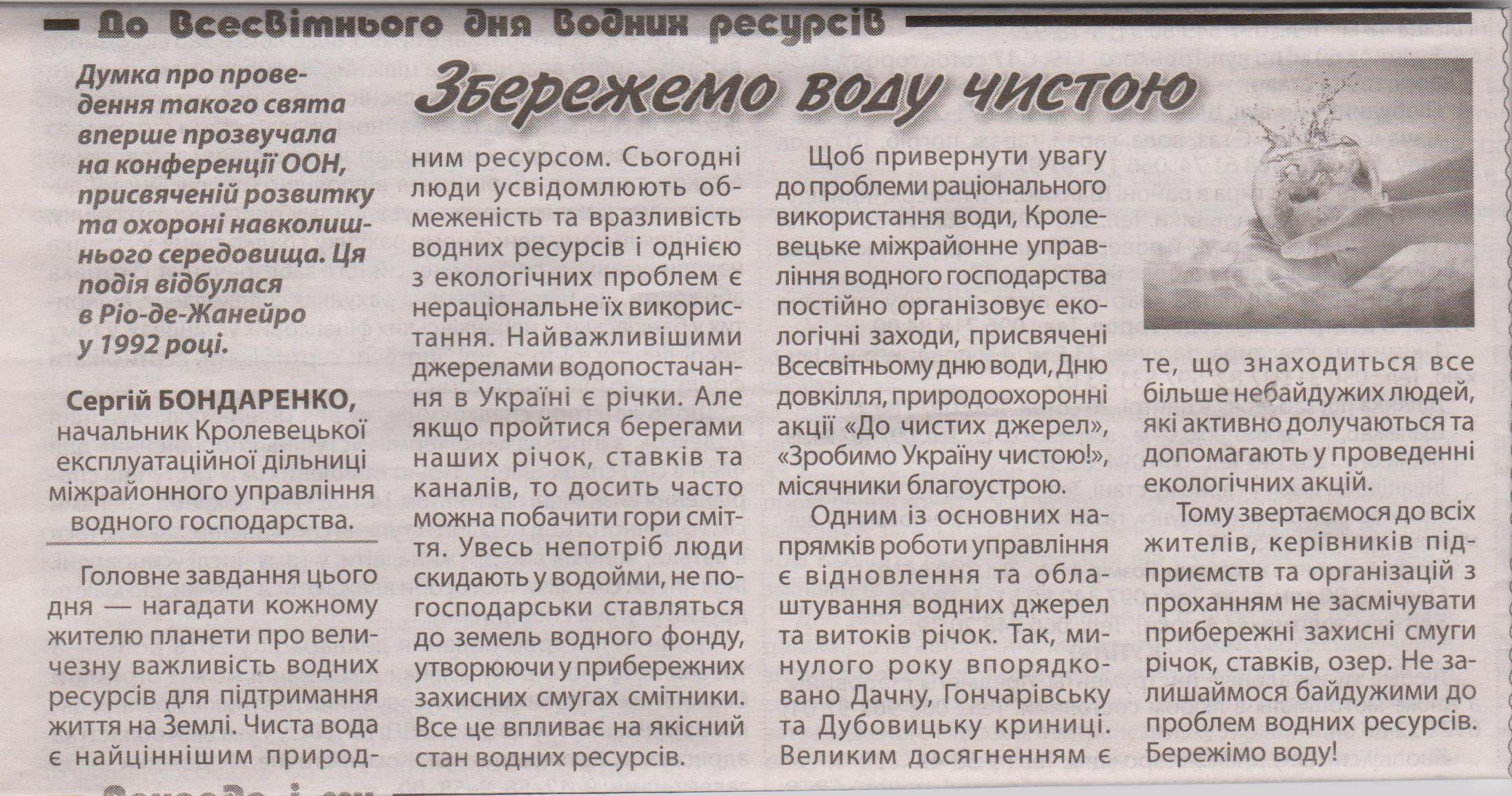 